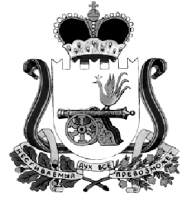 АДМИНИСТРАЦИЯ МУНИЦИПАЛЬНОГО ОБРАЗОВАНИЯ“КАРДЫМОВСКИЙ  РАЙОН” СМОЛЕНСКОЙ ОБЛАСТИ                                                     УТВЕРЖДАЮ:     М.П.П Р О Т О К О Л  № 6заседания Комиссии по организации и проведению торгов по продаже незастроенного земельного участка, находящегося в государственной собственности, расположенный на территории  муниципального образования  «Кардымовский район» Смоленской области (далее – Комиссия). п. Кардымово Смоленской области	   	                                                                  15 мая 2013 годаЗаседание комиссии созвано с завершением приема заявок на участие в аукционе по продаже, находящегося в государственной собственности незастроенного земельного участка с кадастровым номером 67:10:0010142:20, расположенного по адресу: Смоленская область, п. Кардымово, ул. Льнозаводская, участок № 1, левее в 30.0 метрах автодороги Смоленск-Вязьма-Зубцов,  - площадью 1 500 кв.м., в том числе 520 кв.м.- земли ограниченного пользования (охранная зона ЛЭП). Целевое использование – индивидуальное жилищное строительство. Категория земель – земли населенных пунктов. Продажная цена земельного участка – 92 800,00 рублей.Регистрация членов комиссии:По результатам регистрации присутствуют:        Учитывая, что все члены Комиссии присутствуют, заседание Комиссии становится правомочным.Ставится на голосование повестка дня заседания:1. Рассмотрение поступивших заявок на участие в аукционе.Принято единогласно.По вопросу повестки дня выступила заместитель председателя  Комиссии А.В.  Языкова, объявив, что информационное сообщение о проведении аукциона по продаже данного земельного участка было опубликовано 9 апреля 2013 года в районной газете  «Знамя труда»  № 29. За установленный период с даты публикации извещения в печати по 10 мая 2013 года в  Администрацию муниципального образования «Кардымовский район» Смоленской области на участие в аукционе поступила одна заявка от Чекан Зинаиды Васильевны.Председатель Комиссии С.В. Ануфриев предложил заключить договор купли-продажи с Чекан Зинаидой Васильевной, как с единственным претендентом на земельный участок с кадастровым номером 67:10:0010142:20, расположенный  по  адресу: Смоленская область, п. Кардымово, ул. Льнозаводская, участок № 1, левее в 30.0 метрах автодороги Смоленск-Вязьма-Зубцов, - площадью 1 500 кв.м., в том числе 520 кв.м.- земли ограниченного пользования (охранная зона ЛЭП).РЕШИЛИ:         Считать возможным заключить договор купли-продажи с Чекан Зинаидой Васильевной, как единственным претендентом на приобретение земельного участка с кадастровым номером 67:10:0010142:20, расположенного по адресу: Смоленская область, п. Кардымово, ул. Льнозаводская, участок № 1, левее в 30.0 метрах автодороги Смоленск-Вязьма-Зубцов, - площадью 1 500 кв.м., в том числе 520 кв.м.- земли ограниченного пользования (охранная зона ЛЭП). Целевое использование – индивидуальное жилищное строительство. Категория земель – земли населенных пунктов. Продажная цена земельного участка –  92 800,00 рублей.Принято единогласно.В связи с тем, что повестка дня исчерпана, заседание объявляется закрытым.Глава Администрации муниципального образования  «Кардымовский район» Смоленской областиО.В. Ивановпредседатель комиссии:Ануфриев Сергей Васильевичзам. председателя комиссии:Языкова Анжела Викторовнасекретарь комиссии:Сидоренкова Оксана ВалерьевнаЧлены комиссии:	                       Коломыс Владимир Юрьевич                                                    Прохоренко Валентина Владимировна Сычёва Валентина Владимировна                                                    Тишков Евгений Николаевич                                                    Толмачева Татьяна Петровнапредседатель комиссии:С.В. Ануфриев зам. председателя комиссии:А.В. Языкова секретарь комиссии:О.В. Сидоренкова Члены комиссии:	                       В.Ю. Коломыс В.В. Прохоренко В.В. Сычёва Е.Н. Тишков Т.П. Толмачева 